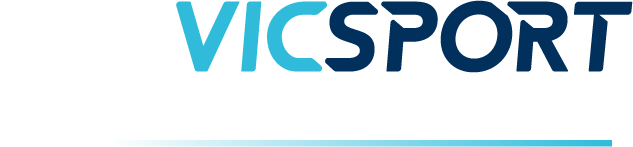 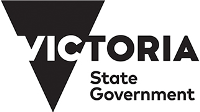 Child Safe StandardsCRIMINAL DECLARATION FORM – UNDER 18 TEMPLATEThe following template relating to child safe recruitment and screening is provided as an example for sporting organisations to use as part of a suite of strategies to meet the Victorian Child Safe Standards and develop a child safe culture within their sport. Consideration should be taken as to how this supports and complements existing organisation policies, processes and by-laws. Your organisation should review this information and resources and consider if anything additional is required prior to adoption and implementation. Seeking legal advice and review of your organisation's child safe processes is also recommended.Vicsport would like to thank and acknowledge Gymnastics Victoria for its work in developing and sharing this resource for use across Victorian sporting organisations. DISCLAIMER:While all care has been taken in the preparation of this document, none of the author(s) or Vicsport including its officers, employees and agents, make any representation or warranty as to, or take any responsibility for, the accuracy, reliability, completeness or currency of any information or recommendations contained in this document, nor its usefulness in achieving any purpose.  Vicsport is not liable to users of this document for any loss or damage however caused resulting from the use of this document, and accepts no responsibility for the accuracy of the information or your reliance upon it.  Vicsport recommends users seek independent legal advice to ensure compliance with the Child Wellbeing and Safety Act, Child Safe Standards and related legislation.  Vicsport reserves all of its rights. <ORGANISATION NAME>CRIMINAL DECLARATION FORM UNDER 18Our organisation has a duty of care to all those associated with it and to the individuals in that organisation to whom the <Child Safe Policy name> applies. As a requirement of the <Child Safe Policy name>, I acknowledge and agree that <Organisation Name> must enquire into my background given I have undertaken, or will undertake, regular, unsupervised contact with Children or Young People.I ………………………………………………………………………….………….. (name) of…………………………………………………………………………………………………………………………..………………………….………………………………..…….…………………………………………………………………………………………….………….. (address)born ……….…/……….…/……………		declare and affirm:I do not have any criminal charge or charges pending before the courts.I do not have any criminal convictions or findings of guilt for sexual offences, offences related to children or young people under 18 years of age or acts of violence or narcotics. I have not had any disciplinary proceedings brought against me by an employer, sporting organisation or similar body involving or in any way related to child abuse, sexual misconduct or harassment, other forms of harassment or acts of violence or narcotics.I am not currently serving a sanction for an anti-doping rule violation under an ASADA approved anti-doping policy or scheme applicable to me.I will not participate in, facilitate or encourage any practice prohibited by the World Anti-Doping Agency Code or any other ASADA approved anti-doping policy or scheme applicable to me.To my honest knowledge and belief there is no other matter that may be considered as constituting a risk to any of <Organisation Name's> members, employees, volunteers, athletes or reputation by engaging me.I will notify the organisation(s) engaging me immediately upon becoming aware that any of the matters set out in clauses 1 to 6 above has changed.  Parent/Guardian Consent (in respect of a person under the age of 18 years)I have read and understood the declaration provided by my child. I confirm and warrant that the contents of the declaration provided by my child are true and correct in every particular.Name:……………………………………………………………………………………………………………………………………..…………..Signature:…………………………………………………………………………………………………………………………………………….Date: ……………………………………………………………………………………………………………………………….………………….